Нестандартные задачи по физике.В последнее время уделяется значительное внимание созданию условий для развития личности, повышению качества и уровня подготовки обучающихся. Поиск путей повышения качества образования привел меня к поиску и созданию нестандартных задач. Чем отличатся нестандартные задачи? Эти задачи направлены на поиск и обработку дополнительной информации, на приобретение навыка точного изложения в определении понятий.Эти задачи можно использовать при изучении тепловых явлений в 8 классе.Задачи на стыке наук: физики, биологии, химии, географии.Вводный текст. Из истории термометра.Древние ученые о тепловом состоянии, т.е. о температуре тела, судили по непосредственному ощущению. Но лишь после изобретения термометра исследование тепловых явлений началось по-настоящему. Первый прибор для наблюдений за измерением температуры придумал итальянский ученый Галилео Галилей примерно в 1597 году. Этот прибор представлял собой небольшой стеклянный шарик с припаянной к нему стеклянной трубкой. Шарик слегка нагревали и конец трубки опускали в сосуд с водой. Через некоторое время воздух в шарике охлаждался, его давление уменьшалось, и вода под действием атмосферного давления поднималась по трубке вверх на некоторую высоту. В дальнейшем при потеплении давление воздуха в шарике увеличивалось и уровень воды в трубке понижался; при охлаждении же вода в ней поднималась. Следовательно, при помощи этого прибора можно было судить только об изменении степени нагретости тела: числовых значений температуры он не показывал, так как не имел шкалы. Кроме того, уровень воды в трубке зависел не только от температуры, но и от атмосферного давления.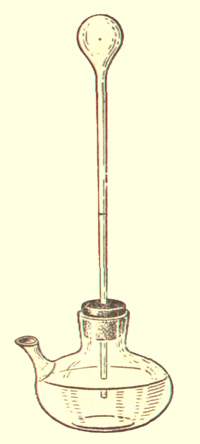 Задание 1. Заполните таблицу №1Таблица № 1. Изобретение термометра.Задание №2.Вопрос 1. Что такое температура?Вопрос 2. Что такое абсолютный нуль?Вопрос 3. Что такое тепловое равновесие?Задание №3. Заполните таблицу №2Таблица №2. Температуры, встречающиеся в природе и технике.Таблица №2. Температуры, встречающиеся в природе и технике.Автор изобретенияГод изобретенияВид жидкостиТочки отсчета1. Галилео Галилей- итальянский ученый2.Д.Фаренгейт-голландский ученый3.Р.Реомюр- французский ученый4. А. Цельсий-шведский физик5.В. Томсон(лорд Кельвин)- английский физикАвтор изобретенияГод изобретенияВид жидкостиТочки отсчета1. Галилео Галилей- итальянский ученый1597вода2.Д.Фаренгейт-голландский ученый1714ртутьТочка таяния льда-32*F;точка кипения воды 212*F3.Р.Реомюр- французский ученый1730спиртТочка таяния льда-0*R;точка кипения воды 80*R4. А. Цельсий-шведский физик1742водаТочка таяния льда-0*С; точка кипения воды 100*С5.В. Томсон(лорд Кельвин)- английский физик1848водаТочка таяния льда 273,15*К; точка кипения воды 373,158КШкала в градусах Цельсия1.Злектрический разряд2.Газы в столбе электрической дуги при атмосферном давлении, электросварка3.Поверхность Солнца4.Солнечная печь для научных исследований5.Газы в камере реактивного двигателя6.Вольфрам плавится7.Электропечь дуговая8.Нить электролампы9.Двухтактный карбюраторный двигатель внутреннего сгорания10.Доменный процесс11.Спираль электроплитки12.Вода кипит 13.Температура тела млекопитающих и птиц14.Средняя температура земного климата15.Температура рыб в океане16.Лед плавится17.Плесень растет18.Смесь льда и поваренной соли19.Средняя температура в Антарктиде20.Жидкий воздух при кипении21.Споры сохраняются при охлаждении до22.Семена высших растений сохраняют всхожесть после охлаждения до23.Теоретический предел понижения температурыШкала в градусах Цельсия1.Злектрический разряд195002.Газы в столбе электрической дуги при атмосферном давлении, электросварка60003.Поверхность Солнца60004.Солнечная печь для научных исследований36005.Газы в камере реактивного двигателя34006.Вольфрам плавится33807.Электропечь дуговая2000-35008.Нить электролампы25009.Двухтактный карбюраторный двигатель внутреннего сгорания230010.Доменный процесс1500-180011.Спираль электроплитки60012.Вода кипит 10013.Температура тела млекопитающих и птиц37-4514.Средняя температура земного климата1515.Температура рыб в океане1016.Лед плавится017.Плесень растет-618.Смесь льда и поваренной соли-2019.Средняя температура в Антарктиде-5720.Жидкий воздух при кипении-19221.Споры сохраняются при охлаждении до-25022.Семена высших растений сохраняют всхожесть после охлаждения до-26923.Теоретический предел понижения температуры-273,15